Ordförande	Sekreterare..............................	........................Tina Ehn	Joakim Jansson             Protokoll styrelsemöte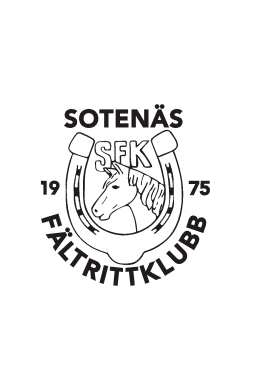                      Datum:  2019-04-29                     Tid: 18.30                     Plats: Klubbrummet                     Närvarande:  Joakim Jansson , Tina Ehn , Maria Eylis-Lindh (delar av mötet), Camilla Borg  .                     Deltagare:             Protokoll styrelsemöte                     Datum:  2019-04-29                     Tid: 18.30                     Plats: Klubbrummet                     Närvarande:  Joakim Jansson , Tina Ehn , Maria Eylis-Lindh (delar av mötet), Camilla Borg  .                     Deltagare:             Protokoll styrelsemöte                     Datum:  2019-04-29                     Tid: 18.30                     Plats: Klubbrummet                     Närvarande:  Joakim Jansson , Tina Ehn , Maria Eylis-Lindh (delar av mötet), Camilla Borg  .                     Deltagare:             Protokoll styrelsemöte                     Datum:  2019-04-29                     Tid: 18.30                     Plats: Klubbrummet                     Närvarande:  Joakim Jansson , Tina Ehn , Maria Eylis-Lindh (delar av mötet), Camilla Borg  .                     Deltagare:1Mötets öppnandeOrdförande  Tina Ehn öppnade mötet och konstaterade att styrelsen inte var beslutsmässig p g a för litet deltagarantal.2Val av mötesordförandestyrelsenTina Ehn valdes till mötes-ordförande.3Val av sekreterare och justerareStyrelsen Joakim Jansson valdes till sekreterare. Justerare kunde inte väljas p g a för litet deltagarantal 4Fastställande av dagordningStyrelsen Förslag till dagordning antogs av de närvarande5Personal Styrelsen Amanda har sagt upp sin tjänst och kommer sluta efter vårterminen 2019. Diskussion fördes om hur personalsituationen skall lösas efter att Amanda slutat. 6 Ekonomi CamillaEkonomisk genomgång, styrelsen fick ta del av bokslut t o m 31/3 2019, samt ett antal övriga nyckeltal. 789RidskolanNästa möteAvslutning Styrelsen Kommande ponnyridning, information om att våra hästar skulle delta på 1 maj på Gammelgården /Maria ansvarig.Diskussion om att samarbeta med Ståleröds Gård på olika sätt.Dinglegymnasiet AB, Styrelsen gick igenom och diskuterade kontraktet och dess innehåll samt ersättningsnivåer.Årshjulet Gicks igenom och uppdaterades med tidpunkt för ansökan anläggningsbidrag Förslag om att justera boxhyra samt kostnad för ridlektioner. Beslut på kommande möte.Att informera förslag från anläggningsgruppen om prislista för tillkommande tjänster/ ansvarig Björn.----------------------------------------------------------------------Nästa möte Nästa möte beslutades tisdagen 14/5 kl. 18:15 klubbrummet----------------------------------------------------------------------Mötets avslutning